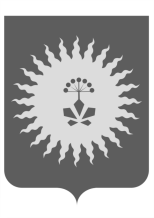 АДМИНИСТРАЦИЯАНУЧИНСКОГО МУНИЦИПАЛЬНОГО ОКРУГАПРИМОРСКОГО КРАЯП О С Т А Н О В Л Е Н И ЕО регистрации Устава территориального общественного самоуправления «Варварушка»        В соответствии со статьёй 27 Федерального закона от 06.10.2003 № 131-ФЗ «Об общих принципах организации местного самоуправления в Российской Федерации», Положением о порядке регистрации Устава территориального общественного самоуправления на территории Анучинского муниципального округа, утвержденным постановлением администрации Анучинского муниципального округа Приморского края от 07.12.2023 №1027, на основании заявления председателя ТОС «Варварушка»  от 27.12.2023 №7964 «О регистрации Устава ТОС», с Уставом Анучинского муниципального округа Приморского края, администрация Анучинского муниципального Приморского краяПОСТАНОВЛЯЕТ:1. Утвердить Устав территориального общественного самоуправления «Варварушка» с. Староварваровка Анучинского округа Приморского края.2. Аппарату (Бурдейной С.В.) администрации Анучинского муниципального округа разместить настоящее постановление на официальном сайте администрации Анучинского муниципального округа Приморского края  в информационно- телекоммуникационной сети Интернет.Глава Анучинского муниципального округа                                                                        С.А. Понуровский27.12.2023с. Анучино№1095